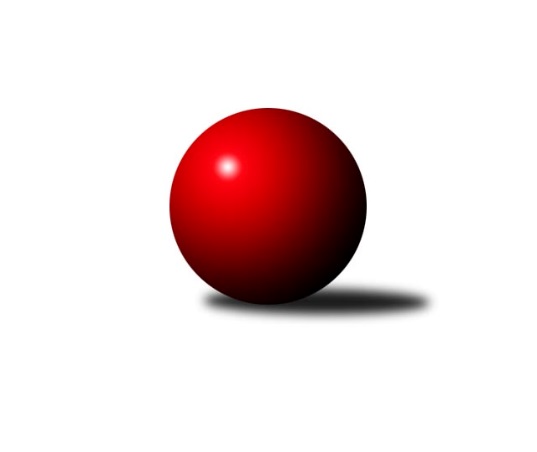 Č.3Ročník 2021/2022	16.7.2024 Východočeská soutěž skupina B 2021/2022Statistika 3. kolaTabulka družstev:		družstvo	záp	výh	rem	proh	skore	sety	průměr	body	plné	dorážka	chyby	1.	Březovice A	3	3	0	0	34 : 2 	(13.0 : 5.0)	1612	6	1116	496	34.7	2.	SKK Třebechovice p/O B	2	2	0	0	24 : 0 	(11.0 : 5.0)	1548	4	1115	433	42	3.	SK Solnice B	3	2	0	1	26 : 10 	(13.0 : 5.0)	1661	4	1158	503	30	4.	Náchod C	3	2	0	1	18 : 18 	(11.0 : 13.0)	1565	4	1099	466	34.7	5.	SKK Přelouč B	2	1	0	1	14 : 10 	(9.5 : 6.5)	1675	2	1168	507	39	6.	SKK Náchod D	3	1	0	2	14 : 22 	(10.5 : 7.5)	1605	2	1135	470	34.7	7.	SKPK DONAP H. Králové B	3	1	0	2	12 : 24 	(11.0 : 13.0)	1489	2	1074	415	57	8.	SKK Jičín C	2	0	0	2	0 : 24 	(1.0 : 9.0)	1483	0	1100	384	62	9.	KK Zalabák Smiřice C	3	0	0	3	2 : 34 	(4.0 : 20.0)	1424	0	1038	386	70.7Tabulka doma:		družstvo	záp	výh	rem	proh	skore	sety	průměr	body	maximum	minimum	1.	SKK Přelouč B	1	1	0	0	12 : 0 	(8.0 : 0.0)	1719	2	1719	1719	2.	SKK Třebechovice p/O B	1	1	0	0	12 : 0 	(5.5 : 2.5)	1500	2	1500	1500	3.	SKPK DONAP H. Králové B	1	1	0	0	10 : 2 	(6.5 : 1.5)	1557	2	1557	1557	4.	Březovice A	1	1	0	0	10 : 2 	(5.0 : 3.0)	1533	2	1533	1533	5.	SKK Náchod D	2	1	0	1	12 : 12 	(7.5 : 2.5)	1689	2	1712	1665	6.	Náchod C	2	1	0	1	10 : 14 	(7.0 : 9.0)	1606	2	1650	1561	7.	SK Solnice B	1	0	0	1	4 : 8 	(4.0 : 4.0)	1505	0	1505	1505	8.	SKK Jičín C	1	0	0	1	0 : 12 	(1.0 : 1.0)	1437	0	1437	1437	9.	KK Zalabák Smiřice C	2	0	0	2	0 : 24 	(2.5 : 13.5)	1405	0	1429	1381Tabulka venku:		družstvo	záp	výh	rem	proh	skore	sety	průměr	body	maximum	minimum	1.	Březovice A	2	2	0	0	24 : 0 	(8.0 : 2.0)	1652	4	1773	1531	2.	SK Solnice B	2	2	0	0	22 : 2 	(9.0 : 1.0)	1739	4	1743	1735	3.	SKK Třebechovice p/O B	1	1	0	0	12 : 0 	(5.5 : 2.5)	1595	2	1595	1595	4.	Náchod C	1	1	0	0	8 : 4 	(4.0 : 4.0)	1524	2	1524	1524	5.	SKK Přelouč B	1	0	0	1	2 : 10 	(1.5 : 6.5)	1630	0	1630	1630	6.	SKK Náchod D	1	0	0	1	2 : 10 	(3.0 : 5.0)	1522	0	1522	1522	7.	KK Zalabák Smiřice C	1	0	0	1	2 : 10 	(1.5 : 6.5)	1442	0	1442	1442	8.	SKK Jičín C	1	0	0	1	0 : 12 	(0.0 : 8.0)	1529	0	1529	1529	9.	SKPK DONAP H. Králové B	2	0	0	2	2 : 22 	(4.5 : 11.5)	1456	0	1526	1385Tabulka podzimní části:		družstvo	záp	výh	rem	proh	skore	sety	průměr	body	doma	venku	1.	Březovice A	3	3	0	0	34 : 2 	(13.0 : 5.0)	1612	6 	1 	0 	0 	2 	0 	0	2.	SKK Třebechovice p/O B	2	2	0	0	24 : 0 	(11.0 : 5.0)	1548	4 	1 	0 	0 	1 	0 	0	3.	SK Solnice B	3	2	0	1	26 : 10 	(13.0 : 5.0)	1661	4 	0 	0 	1 	2 	0 	0	4.	Náchod C	3	2	0	1	18 : 18 	(11.0 : 13.0)	1565	4 	1 	0 	1 	1 	0 	0	5.	SKK Přelouč B	2	1	0	1	14 : 10 	(9.5 : 6.5)	1675	2 	1 	0 	0 	0 	0 	1	6.	SKK Náchod D	3	1	0	2	14 : 22 	(10.5 : 7.5)	1605	2 	1 	0 	1 	0 	0 	1	7.	SKPK DONAP H. Králové B	3	1	0	2	12 : 24 	(11.0 : 13.0)	1489	2 	1 	0 	0 	0 	0 	2	8.	SKK Jičín C	2	0	0	2	0 : 24 	(1.0 : 9.0)	1483	0 	0 	0 	1 	0 	0 	1	9.	KK Zalabák Smiřice C	3	0	0	3	2 : 34 	(4.0 : 20.0)	1424	0 	0 	0 	2 	0 	0 	1Tabulka jarní části:		družstvo	záp	výh	rem	proh	skore	sety	průměr	body	doma	venku	1.	SKK Třebechovice p/O B	0	0	0	0	0 : 0 	(0.0 : 0.0)	0	0 	0 	0 	0 	0 	0 	0 	2.	SKK Přelouč B	0	0	0	0	0 : 0 	(0.0 : 0.0)	0	0 	0 	0 	0 	0 	0 	0 	3.	Březovice A	0	0	0	0	0 : 0 	(0.0 : 0.0)	0	0 	0 	0 	0 	0 	0 	0 	4.	SKPK DONAP H. Králové B	0	0	0	0	0 : 0 	(0.0 : 0.0)	0	0 	0 	0 	0 	0 	0 	0 	5.	KK Zalabák Smiřice C	0	0	0	0	0 : 0 	(0.0 : 0.0)	0	0 	0 	0 	0 	0 	0 	0 	6.	SK Solnice B	0	0	0	0	0 : 0 	(0.0 : 0.0)	0	0 	0 	0 	0 	0 	0 	0 	7.	Náchod C	0	0	0	0	0 : 0 	(0.0 : 0.0)	0	0 	0 	0 	0 	0 	0 	0 	8.	SKK Náchod D	0	0	0	0	0 : 0 	(0.0 : 0.0)	0	0 	0 	0 	0 	0 	0 	0 	9.	SKK Jičín C	0	0	0	0	0 : 0 	(0.0 : 0.0)	0	0 	0 	0 	0 	0 	0 	0 Zisk bodů pro družstvo:		jméno hráče	družstvo	body	zápasy	v %	dílčí body	sety	v %	1.	Vratislav Fikar 	Březovice A 	6	/	3	(100%)		/		(%)	2.	Stanislav Oubram 	Březovice A 	6	/	3	(100%)		/		(%)	3.	Martina Přibylová 	SKK Třebechovice p/O B 	4	/	2	(100%)		/		(%)	4.	Miroslav Skala 	SKK Přelouč B 	4	/	2	(100%)		/		(%)	5.	Petr Slavík 	Březovice A 	4	/	2	(100%)		/		(%)	6.	Pavel Dymák 	SK Solnice B 	4	/	2	(100%)		/		(%)	7.	Milena Mankovecká 	SKK Náchod D 	4	/	2	(100%)		/		(%)	8.	Jiří Bartoníček 	SK Solnice B 	4	/	2	(100%)		/		(%)	9.	Zdeněk Zahálka 	SKK Třebechovice p/O B 	4	/	2	(100%)		/		(%)	10.	Tomáš Hanuš 	SKK Třebechovice p/O B 	4	/	2	(100%)		/		(%)	11.	Miroslav Tomeš 	SKK Náchod D 	4	/	3	(67%)		/		(%)	12.	Jiří Doucha st.	Náchod C 	4	/	3	(67%)		/		(%)	13.	Václav Balous 	SK Solnice B 	4	/	3	(67%)		/		(%)	14.	Jiří Hakl 	Březovice A 	4	/	3	(67%)		/		(%)	15.	Petr Zeman 	SKK Přelouč B 	2	/	1	(100%)		/		(%)	16.	Vít Jireš 	SK Solnice B 	2	/	1	(100%)		/		(%)	17.	Matyas Císař 	SKK Třebechovice p/O B 	2	/	1	(100%)		/		(%)	18.	Jaroslav Salaba 	SKK Třebechovice p/O B 	2	/	1	(100%)		/		(%)	19.	Jaromír Písecký 	Březovice A 	2	/	1	(100%)		/		(%)	20.	Jiří Prokop 	SKPK DONAP H. Králové B 	2	/	1	(100%)		/		(%)	21.	Bohuslav Trejtnar 	SKPK DONAP H. Králové B 	2	/	2	(50%)		/		(%)	22.	Josef Suchomel 	SKK Přelouč B 	2	/	2	(50%)		/		(%)	23.	Rudolf Stejskal 	SK Solnice B 	2	/	2	(50%)		/		(%)	24.	Jaroslav Havlas 	SKK Přelouč B 	2	/	2	(50%)		/		(%)	25.	Alena Prokopová 	SKPK DONAP H. Králové B 	2	/	2	(50%)		/		(%)	26.	Milan Hurdálek 	Náchod C 	2	/	3	(33%)		/		(%)	27.	Irena Šrajerová 	SKPK DONAP H. Králové B 	2	/	3	(33%)		/		(%)	28.	Vít Paliarik 	KK Zalabák Smiřice C 	2	/	3	(33%)		/		(%)	29.	Antonín Martinec 	Náchod C 	2	/	3	(33%)		/		(%)	30.	Jiří Tesař 	SKK Náchod D 	2	/	3	(33%)		/		(%)	31.	Kateřina Gintarová 	Náchod C 	2	/	3	(33%)		/		(%)	32.	Miloš Voleský 	SKK Náchod D 	0	/	1	(0%)		/		(%)	33.	David Lukášek 	KK Zalabák Smiřice C 	0	/	1	(0%)		/		(%)	34.	Dana Adamů 	SKK Náchod D 	0	/	1	(0%)		/		(%)	35.	Stanislav Nosek 	KK Zalabák Smiřice C 	0	/	1	(0%)		/		(%)	36.	Vendelín Škuta 	SKK Přelouč B 	0	/	1	(0%)		/		(%)	37.	Petr Kosejk 	SK Solnice B 	0	/	1	(0%)		/		(%)	38.	František Čermák 	SKK Jičín C 	0	/	2	(0%)		/		(%)	39.	Aleš Kovář 	KK Zalabák Smiřice C 	0	/	2	(0%)		/		(%)	40.	Zbyněk Hercík 	SKK Jičín C 	0	/	2	(0%)		/		(%)	41.	Miroslav Langr 	SKK Jičín C 	0	/	2	(0%)		/		(%)	42.	Vladimír Řeháček 	SKK Jičín C 	0	/	2	(0%)		/		(%)	43.	Jaroslav Dlohoška 	SKK Náchod D 	0	/	2	(0%)		/		(%)	44.	Milan Seidl 	KK Zalabák Smiřice C 	0	/	2	(0%)		/		(%)	45.	František Beránek 	SKPK DONAP H. Králové B 	0	/	3	(0%)		/		(%)	46.	Václav Prokop 	KK Zalabák Smiřice C 	0	/	3	(0%)		/		(%)Průměry na kuželnách:		kuželna	průměr	plné	dorážka	chyby	výkon na hráče	1.	SKK Nachod, 1-4	1656	1158	498	34.6	(414.1)	2.	Přelouč, 1-4	1624	1165	459	42.0	(406.0)	3.	Smiřice, 1-2	1537	1105	431	56.0	(384.3)	4.	Březovice, 1-2	1527	1077	450	39.0	(381.9)	5.	Solnice, 1-2	1514	1077	437	43.0	(378.6)	6.	Hradec Králové, 1-4	1499	1077	422	55.5	(374.9)	7.	SKK Jičín, 1-2	1484	1075	408	57.0	(371.0)	8.	Třebechovice, 1-2	1442	1036	406	48.5	(360.6)Nejlepší výkony na kuželnách:SKK Nachod, 1-4Březovice A	1773	3. kolo	Stanislav Oubram 	Březovice A	463	3. koloSK Solnice B	1735	1. kolo	Milena Mankovecká 	SKK Náchod D	454	1. koloSKK Náchod D	1712	3. kolo	Jiří Tesař 	SKK Náchod D	453	3. koloSKK Náchod D	1665	1. kolo	Jiří Bartoníček 	SK Solnice B	448	1. koloNáchod C	1650	1. kolo	Petr Slavík 	Březovice A	445	3. koloSKK Přelouč B	1630	3. kolo	Jiří Prokop 	SKPK DONAP H. Králové B	444	1. koloNáchod C	1561	3. kolo	Vratislav Fikar 	Březovice A	441	3. koloSKPK DONAP H. Králové B	1526	1. kolo	Josef Suchomel 	SKK Přelouč B	439	3. kolo		. kolo	Václav Balous 	SK Solnice B	437	1. kolo		. kolo	Pavel Dymák 	SK Solnice B	432	1. koloPřelouč, 1-4SKK Přelouč B	1719	2. kolo	Miroslav Skala 	SKK Přelouč B	446	2. koloSKK Jičín C	1529	2. kolo	Josef Suchomel 	SKK Přelouč B	445	2. kolo		. kolo	Jaroslav Havlas 	SKK Přelouč B	419	2. kolo		. kolo	Petr Zeman 	SKK Přelouč B	409	2. kolo		. kolo	Vladimír Řeháček 	SKK Jičín C	399	2. kolo		. kolo	Zbyněk Hercík 	SKK Jičín C	391	2. kolo		. kolo	František Čermák 	SKK Jičín C	383	2. kolo		. kolo	Miroslav Langr 	SKK Jičín C	356	2. koloSmiřice, 1-2SK Solnice B	1743	3. kolo	Jiří Bartoníček 	SK Solnice B	484	3. koloSKK Třebechovice p/O B	1595	1. kolo	Pavel Dymák 	SK Solnice B	444	3. koloKK Zalabák Smiřice C	1429	1. kolo	Václav Balous 	SK Solnice B	412	3. koloKK Zalabák Smiřice C	1381	3. kolo	Zdeněk Zahálka 	SKK Třebechovice p/O B	410	1. kolo		. kolo	Matyas Císař 	SKK Třebechovice p/O B	409	1. kolo		. kolo	Vít Jireš 	SK Solnice B	403	3. kolo		. kolo	Tomáš Hanuš 	SKK Třebechovice p/O B	400	1. kolo		. kolo	Vít Paliarik 	KK Zalabák Smiřice C	395	1. kolo		. kolo	Martina Přibylová 	SKK Třebechovice p/O B	376	1. kolo		. kolo	David Lukášek 	KK Zalabák Smiřice C	375	1. koloBřezovice, 1-2Březovice A	1533	2. kolo	Miroslav Tomeš 	SKK Náchod D	433	2. koloSKK Náchod D	1522	2. kolo	Petr Slavík 	Březovice A	413	2. kolo		. kolo	Dana Adamů 	SKK Náchod D	403	2. kolo		. kolo	Jiří Hakl 	Březovice A	378	2. kolo		. kolo	Stanislav Oubram 	Březovice A	377	2. kolo		. kolo	Vratislav Fikar 	Březovice A	365	2. kolo		. kolo	Jiří Tesař 	SKK Náchod D	360	2. kolo		. kolo	Jaroslav Dlohoška 	SKK Náchod D	326	2. koloSolnice, 1-2Náchod C	1524	2. kolo	Ivana Bartoníčková 	SK Solnice B	415	2. koloSK Solnice B	1505	2. kolo	Rudolf Stejskal 	SK Solnice B	407	2. kolo		. kolo	Antonín Martinec 	Náchod C	402	2. kolo		. kolo	Jiří Doucha st.	Náchod C	389	2. kolo		. kolo	Milan Hurdálek 	Náchod C	379	2. kolo		. kolo	Václav Balous 	SK Solnice B	362	2. kolo		. kolo	Kateřina Gintarová 	Náchod C	354	2. kolo		. kolo	Petr Kosejk 	SK Solnice B	321	2. koloHradec Králové, 1-4SKPK DONAP H. Králové B	1557	2. kolo	Bohuslav Trejtnar 	SKPK DONAP H. Králové B	429	2. koloKK Zalabák Smiřice C	1442	2. kolo	Irena Šrajerová 	SKPK DONAP H. Králové B	409	2. kolo		. kolo	Stanislav Nosek 	KK Zalabák Smiřice C	392	2. kolo		. kolo	Alena Prokopová 	SKPK DONAP H. Králové B	383	2. kolo		. kolo	Milan Seidl 	KK Zalabák Smiřice C	352	2. kolo		. kolo	Vít Paliarik 	KK Zalabák Smiřice C	350	2. kolo		. kolo	Václav Prokop 	KK Zalabák Smiřice C	348	2. kolo		. kolo	František Beránek 	SKPK DONAP H. Králové B	336	2. koloSKK Jičín, 1-2Březovice A	1531	1. kolo	Stanislav Oubram 	Březovice A	419	1. koloSKK Jičín C	1437	1. kolo	Vratislav Fikar 	Březovice A	405	1. kolo		. kolo	Miroslav Langr 	SKK Jičín C	371	1. kolo		. kolo	Jiří Hakl 	Březovice A	368	1. kolo		. kolo	Vladimír Řeháček 	SKK Jičín C	367	1. kolo		. kolo	Zbyněk Hercík 	SKK Jičín C	361	1. kolo		. kolo	Jaromír Písecký 	Březovice A	339	1. kolo		. kolo	František Čermák 	SKK Jičín C	338	1. koloTřebechovice, 1-2SKK Třebechovice p/O B	1500	3. kolo	Zdeněk Zahálka 	SKK Třebechovice p/O B	392	3. koloSKPK DONAP H. Králové B	1385	3. kolo	Tomáš Hanuš 	SKK Třebechovice p/O B	388	3. kolo		. kolo	Alena Prokopová 	SKPK DONAP H. Králové B	388	3. kolo		. kolo	Martina Přibylová 	SKK Třebechovice p/O B	379	3. kolo		. kolo	Bohuslav Trejtnar 	SKPK DONAP H. Králové B	377	3. kolo		. kolo	Jaroslav Salaba 	SKK Třebechovice p/O B	341	3. kolo		. kolo	František Beránek 	SKPK DONAP H. Králové B	318	3. kolo		. kolo	Irena Šrajerová 	SKPK DONAP H. Králové B	302	3. koloČetnost výsledků:	4.0 : 8.0	1x	2.0 : 10.0	1x	12.0 : 0.0	2x	10.0 : 2.0	4x	0.0 : 12.0	4x